         UAB „Jurbarko komunalininkas“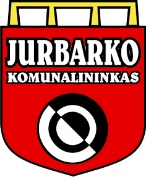 DAUGIABUČIO NAMO BENDROJO NAUDOJIMO OBJEKTŲ ADMINISTRATORIAUS VEIKLOS, SUSIJUSIOS SU ADMINISTRUOJAMU NAMU, ATASKAITA2024-03-15JurbarkasAtaskaita - už  kalendorinius 2023 metus.Daugiabučio namo adresas - Dariaus ir Girėno 33NAMO IŠLAIKYMO IR REMONTO IŠLAIDŲ SUVESTINĖLĖŠŲ KAUPIMAS IR PANAUDOJIMAS, EURPLANINIŲ DARBŲ VYKDYMAS   NENUMATYTI NAMO BENDROJO NAUDOJIMO OBJEKTŲ REMONTO DARBAI DUOMENYS APIE ENERGIJOS SUVARTOJIMĄ NAMEKITA  INFORMACIJAAtaskaita patalpinta internete www.jurbkom.lt .Informaciją apie kiekvieno abonemento (buto ar kitų patalpų savininkų) įmokas ir įsiskolinimus galite gauti pas bendro naudojimo objektų administratorių UAB „Jurbarko komunalininkas“.Eil.Nr.Išlaidų pavadinimas    SumaEurPastabos1.Priskaičiuota mokėjimų namo išlaikymuiPriskaičiuota mokėjimų namo išlaikymuiPriskaičiuota mokėjimų namo išlaikymui1.1.bendrojo naudojimo objektų administravimo1505,881.2.techninės priežiūros 1532,16išskyrus šildymo ir karšto vandens sistemų1.3.šildymo ir karšto vandens sistemų priežiūros1787,64eksploatavimas2.Bendrojo naudojimo objektų remonto ir atnaujinimo darbaiBendrojo naudojimo objektų remonto ir atnaujinimo darbaiBendrojo naudojimo objektų remonto ir atnaujinimo darbai2.1.Planiniai darbai 4891,26Už darbus, paslaugas, medžiagas pagal sąskaitas2.2Nenumatyti darbai (avarijų likvidavimas, kitoks smukus remontas)-Iš kaupiamųjų lėšų apmokėta tik už medžiagas Iš viso panaudota kaupiamųjų lėšų :Iš viso panaudota kaupiamųjų lėšų :4891,26Įmokų pavadinimasLikutis  metų pradžiojeAtaskaitinių metųAtaskaitinių metųAtaskaitinių metųAtaskaitinių metųAtaskaitinių metųPanaudota permetusLikutis metų pabaigojePas-tabosĮmokų pavadinimasLikutis  metų pradžiojeTarifas, Eur/m2PlanuotasukauptiSukauptaSkola PalūkanosPanaudota permetusLikutis metų pabaigojePas-tabosKaupiamosios9 261,510,071096,561041,664 885,805 417,37ButųKaupiamosios5661,690,07450,96450,965,466107,19Kitų patalpųIš viso14 923,20,071547,521492,624891,2611524,56Eil.Nr. Darbų pavadinimasTrumpas darbų aprašymas(apimtis, medžiagos, kiekis)Kaina, EurKaina, EurĮvykdymas, EurĮvykdymas, EurPastabos(mėn.)Eil.Nr. Darbų pavadinimasTrumpas darbų aprašymas(apimtis, medžiagos, kiekis)PlanuotaFaktinė Panaudota sukauptų lėšų Panaudota kitų lėšų (šaltinis)Pastabos(mėn.)1Radiatorių daliklių duomenų perdavimas Mobiliojo ryšio paslaugos 20,0023,4323,43Per metus2Radiatorių daliklių keitimas naujaisIRTC sąskaita4867,834867,834867,8312Iš viso:Iš viso:Iš viso:Iš viso:Iš viso:4891,26Eil.Nr.Remonto objektasTrumpas darbų aprašymas (medžiagos ir kt.)Faktinė kaina, EurĮvykdymas,  EurĮvykdymas,  EurPastabos (darbai atlikti, mėn.)Eil.Nr.Remonto objektasTrumpas darbų aprašymas (medžiagos ir kt.)Faktinė kaina, EurPanaudota sukauptų lėšųPanaudota kitų lėšų (šaltinis)Pastabos (darbai atlikti, mėn.)1-Iš viso:Iš viso:Iš viso:-kWhEUR su PVMPastabosElektros energija bendrosioms reikmėmsDirektoriaus pavaduotojas būsto priežiūrai(Parašas)Vytautas Stulgaitis